Déclaration des autres financements publics pour la période 2023 et 2024Je, soussigné(e) …………………………………………………………………………….Agissant en qualité de …………………………………………………………………….Représentant la structure collective…………………………………………………………………...SIRET N°………………………………………………………………………………........Convention du ………………………………………………………………………………Déclare que (nom de l’entité) ………………………...................................................A demandé à bénéficier, ou bénéficie, pour l’exécution des actions d’information de ses vins dans l’Union Européenne, faisant l’objet de la convention visée ci-dessus, des aides publiques suivantes : Tableau de déclaration des autres concours publics aux actions de votre programme (aides nationales de l’Etat ou de ses opérateurs, d’Ubifrance, des Régions et autres collectivités territoriales ou de leurs organismes délégués, ou de toutes autres structures).Si un autre concours public de promotion est octroyé, transmettre une copie du contrat ou de la décision administrative d’octroi Confirme ne toucher aucune aide du fond européens FEADER, ni d’une aide au titre du règlement (UE) n°1144/2014 sur les actions et dépenses présentées à ce dispositif :       (à cocher)A vérifié auprès de ses partenaires, notamment interprofessionnels, que les actions présentées pour paiement à FranceAgriMer ne sont pas déjà cofinancées dans le cadre de programmes de promotion collectifs bénéficiant de financement public. 	Fait à …………………….……..  le …………………………….…							CACHET DE L’ENTREPRISE						SIGNATURE ET TITRE DU SIGNATAIRE						DIRIGEANT DE L’ENTREPRISE OU SON REPRESENTANT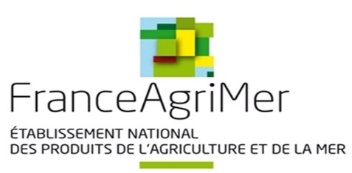 Direction des InterventionsService des Programmes Opérationnels et PromotionUnité PromotionINFORMATION SUR LE MARCHE INTERIEUR
Programmation 2023-2027Appel à projet de juin 2023Organisme octroyant ou signalant l’ideNom de l’aide et base réglementaireObjet de l’aideDate de paiement de l’aideAssiette de l'aide(dépenses éligibles)Montant de l'aide verséeMontant de l’aide demandée